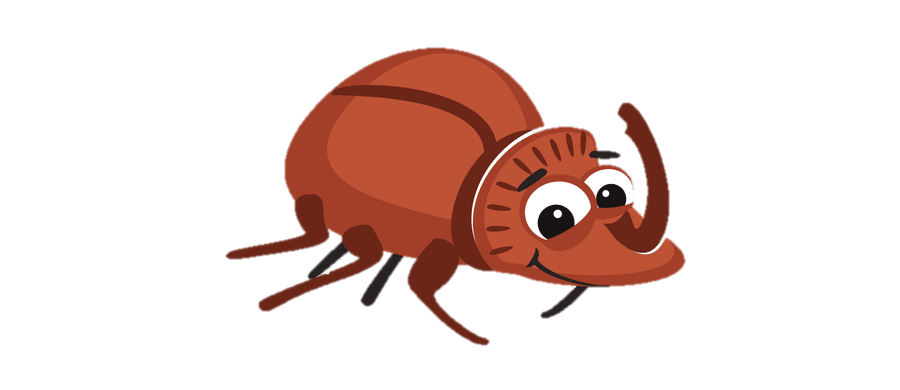 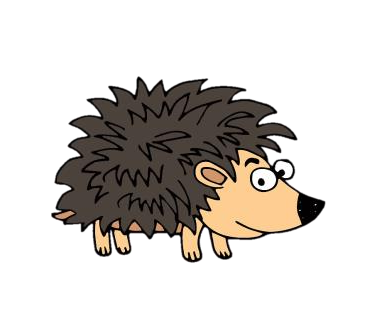 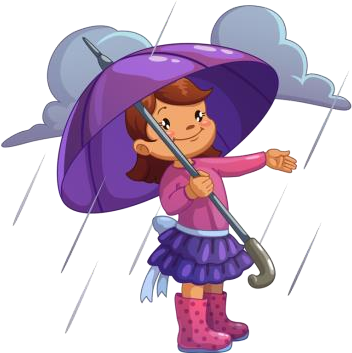 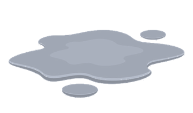 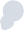 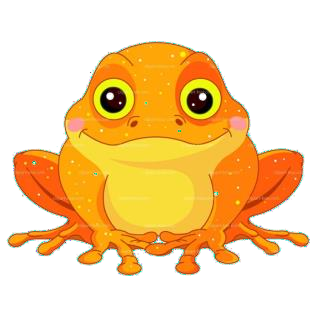 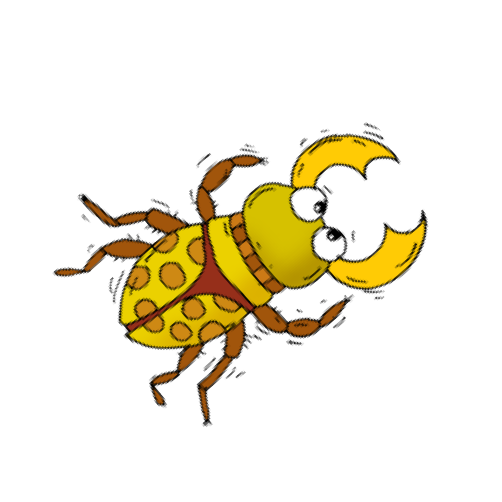 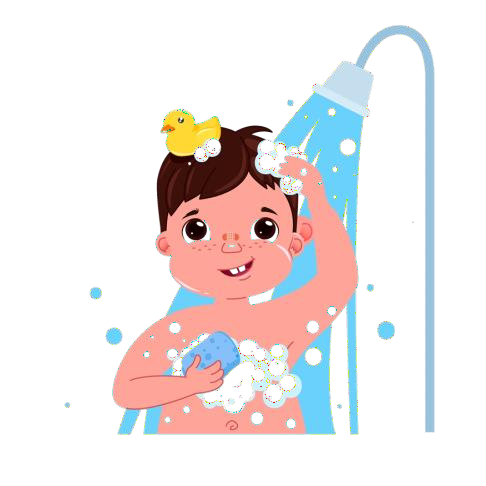 Жук жужжит в железнойбанке.Жук не хочет жить в жестянке.Жизнь жука в плену горька,Жалко бедного жука.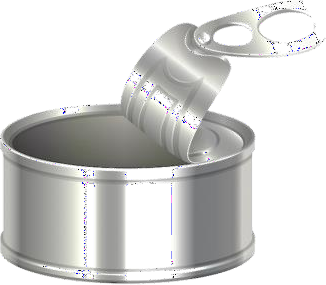 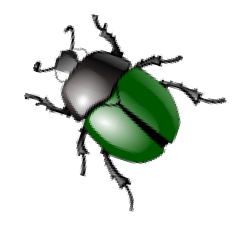 Жаба жёлтая сидит И вокруг она глядит. Ведь на ужин жук ей нужен.Приготовить ужин мужу.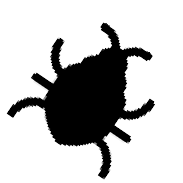 Вышла Женя погулять, дождик начал поливать!«Дождик, дождик,подожди,Дождик, дождик , не дожди.Ты нам не нужен, Не нужны и лужи».Дождик Жене не мешал, Дождик дальше побежал.Жук однажды так жужжал – Даже ежик задрожал.Жук ежу не угрожал,Ежик всё же убежал.Я – жук, я – жук,Я тут живу,Жу-жжу, жу-жжу, Гляжу, лежу и не тужу.Я хожу, хожу, хожу,а грибов не нахожу,И в лукошке до сих пор, Лежит жалкий мухомор.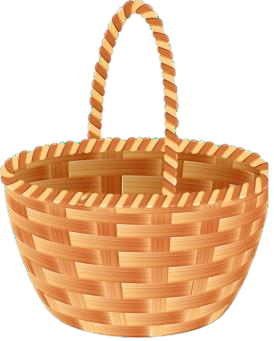 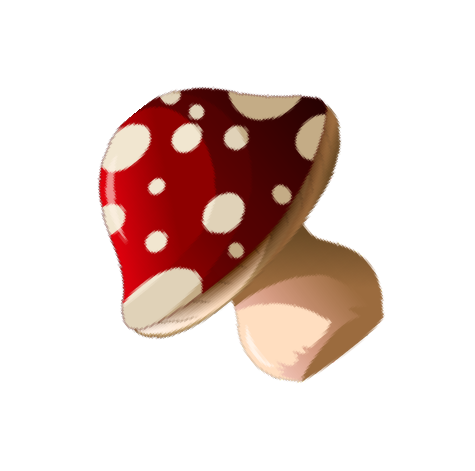 Не знали медвежата, что колются ежата.И давай с ежатамииграть, как с медвежатами.Вдруг медвежата в слёзы:— Ежики — занозы! Испугались ёжики:несут щипцы и ножикии давай по штучкевынимать колючки.Э. Котляр.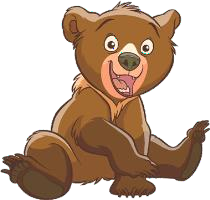 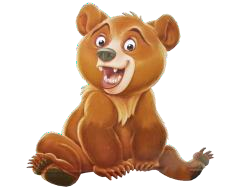 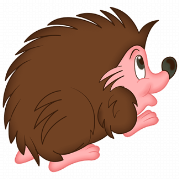 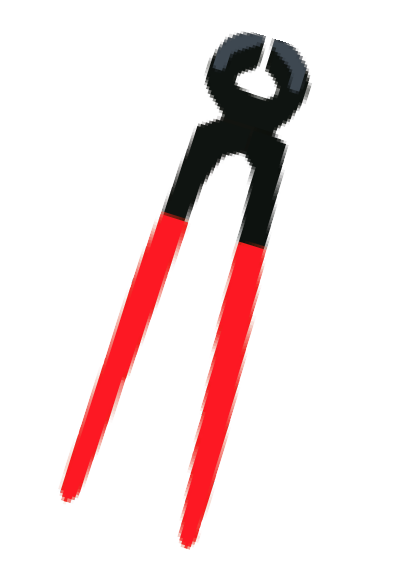 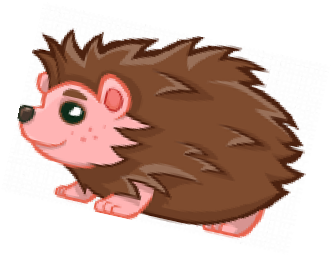 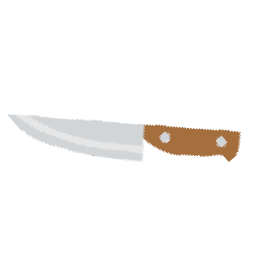 Жук жужжит: — Я шел и шел, Желтый камешек нашел.Это желудь! Ты не прав, –Говорит жуку жираф.Что ж, повесь его на дуб, – Говорит жирафу жук.Г. Сапгир.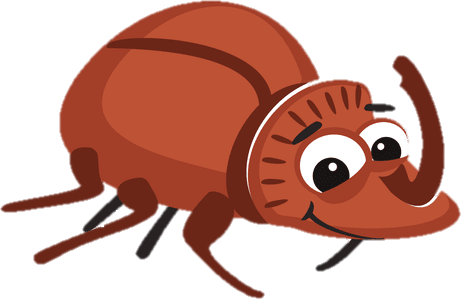 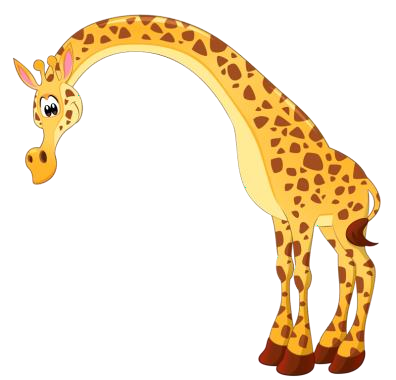 Лежебока рыжий котОтлежал себе живот.Кушать хочется, Да лень ворочаться.Вот и ждет рыжий кот,Может, чашка подползет?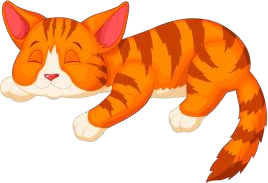 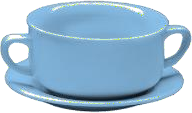 Вот от ножек и до ушекМоет Женю жаркий душик, И макушку, и животЖене душ водой польет.Моет Женю жаркий дождикОт макушки и до ножек, Моет шею, моет уши,Как же хорошо под душем!И. Лопухина.